Friday 19th June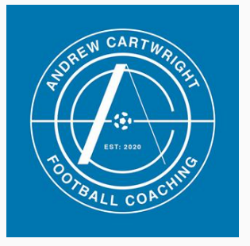 Personal ChallengeWe all know how much you enjoyed your football PE lessons and Mr Elliott’s PE sessions this year and last. For your PE task we would like you try out these 5 football challenges.Sport is so important for our health and wellbeing; one coach who we hope to work with next year is Andrew Cartwright who played for both Sunderland and England C’s. Would you like to play for a professional team one day, may it be football or any other sport?Watch this video and challenge yourself to reach level 5! Maybe you could record a short video of the highest level you achieve or even create your own personal challenge videos for your friends to try? If you haven’t got a football, why not use a pair of fluffy socks or any another kind of ball? 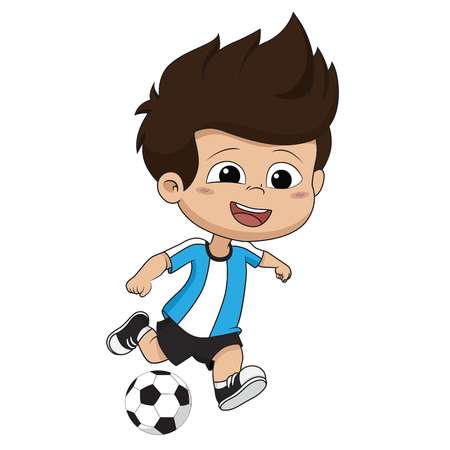 Best of luck Year 5 and 6!Five football challenges:https://drive.google.com/file/d/1Xsn3heJvpWE2k9Z-Aavc6jZe4UpPRp4N/view